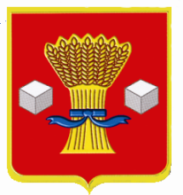 АдминистрацияСветлоярского муниципального района Волгоградской областиПОСТАНОВЛЕНИЕот  10.03.2022                    № 366О внесении изменений в административный регламент предоставления муниципальной услуги «Выдача разрешений на установку и эксплуатацию рекламной конструкции на территории Светлоярского муниципального района Волгоградской области»  утвержденный постановлением администрации Светлоярского муниципального района Волгоградской области от 11.03.2020 № 403 В соответствии с частью 1 статьи 7 Федерального закона № 210-ФЗ «Об организации предоставления государственных и муниципальных услуг», Постановлением Администрации Волгоградской области от 11.12.2021 № 678-п «О признании утратившим силу постановления Администрации Волгоградской области от 09 ноября 2015 г. № 664-п «О государственной информационной системе «Портал государственных и муниципальных услуг (функций) Волгоградской области», руководствуясь Уставом Светлоярского муниципального района Волгоградской области,п о с т а н о в л я ю:1. Внести в административный регламент предоставления муниципальной услуги «Выдача разрешений на установку и эксплуатацию рекламной конструкции на территории Светлоярского муниципального района Волгоградской области», утвержденный постановлением администрации Светлоярского муниципального района Волгоградской области от 11.03.2020 № 403, следующие изменения:1) В части первой пункта 2.4 раздела 2 слова: «или Регионального портала государственных и муниципальных услуг», исключить;3) В части пятой пункта 2.6.1 раздела 2 слова: «и (или) Регионального портала государственных и муниципальных услуг», исключить;5) В части первой пункта 2.6.3 раздела 2 слова: «, и или Региональном портале государственных и муниципальных услуг», исключить;6) В части первой пункта 2.12.4 раздела 2 слова: «Региональном портале государственных и муниципальных услуг», исключить;7) В части первой пункта 3.2.1 раздела 3 слова: «, и (или) Регионального портала государственных и муниципальных услуг», исключить;8) В части первой пункта 3.6.2 раздела 3 слова: «, или Региональном портале государственных и муниципальных услуг», исключить;9) В части второй пункта 5.2 раздела 5 слова: «, либо Регионального портала государственных и муниципальных услуг», исключить.10) В части третьей пункта 5.2 раздела 5 слова: «, либо Регионального портала государственных и муниципальных услуг», исключить.11) В части четвертой пункта 5.2 раздела 5 слова: «, либо Регионального портала государственных и муниципальных услуг», исключить.2. Отделу по муниципальной службе, общим и кадровым вопросам администрации Светлоярского муниципального района Волгоградской области (Иванова Н.В.): - направить настоящее постановление для опубликования в районной газете «Восход»;- разместить настоящее постановление в сети Интернет на официальном сайте Светлоярского муниципального района Волгоградской области.
3. Контроль над исполнением настоящего постановления возложить на заместителя главы Светлоярского муниципального района Волгоградской области Ускова Ю.Н.Глава муниципального района 	                     	                                   Т.В. РаспутинаДурманова О.С.                                                                            УТВЕРЖДЕН постановлением администрации Светлоярского муниципального района Волгоградской областиот 11.03.2020 №403 (в редакции от 10.03.2022 от №366)Административный регламент предоставления муниципальной услуги «Выдача разрешений на установку и эксплуатацию рекламной конструкции на территории Светлоярского муниципального района Волгоградской области»1. Общие положения1.1. Предмет регулированияНастоящий административный регламент устанавливает порядок предоставления муниципальной услуги «Выдача разрешений на установку и эксплуатацию рекламной конструкции на территории Светлоярского муниципального района Волгоградской области» (далее – муниципальная услуга) и стандарт предоставления муниципальной услуги, в том числе определяет сроки и последовательность административных процедур при предоставлении муниципальной услуги администрацией  Светлоярского муниципального района Волгоградской области.1.2. Сведения о заявителях.Заявителем на получение муниципальной услуги (далее – заявитель) выступает физическое или юридическое лицо, обратившееся с заявлением о предоставлении муниципальной услуги, являющееся:- собственником земельного участка, здания или иного недвижимого имущества, к которому присоединяется рекламная конструкция;- лицом, управомоченным собственником земельного участка, здания или иного недвижимого имущества, к которому присоединяется рекламная конструкция, в том числе арендатором;- лицом, уполномоченным общим собранием собственников помещений в многоквартирном доме, к которому присоединяется рекламная конструкция;- лицом, обладающим правом хозяйственного ведения, правом оперативного управления или иным вещным правом на недвижимое имущество, к которому присоединяется рекламная конструкция;- доверительным управляющим недвижимого имущества, к которому присоединяется рекламная конструкция;- владельцем рекламной конструкции;либо их уполномоченные представители.1.3. Порядок информирования заявителей о предоставлении муниципальной услуги1.3.1. Сведения о месте нахождения, контактных телефонах и графике работы администрации Светлоярского муниципального района Волгоградской области, организаций, участвующих в предоставлении муниципальной услуги, многофункционального центра  (далее – МФЦ):-	администрация Светлоярского муниципального района Волгоградской области расположена по адресу: 404171, Россия, Волгоградская область, Светлоярский район, р. п. Светлый Яр, ул. Спортивная, 5, 4 этаж, кабинет № 57, e-mail: www.svyar.ru, тел. 8 (84477)6-19-67. График работы: понедельник - пятница с 8 до 17 часов; перерыв на обед с 12 до 13 часов; выходные дни - суббота, воскресенье;-	филиал по работе с заявителями Светлоярского района Волгоградской области ГКУ ВО «МФЦ» (далее – «МФЦ») расположен по адресу: 404171, Россия, Волгоградская область, Светлоярский район, р. п. Светлый Яр, ул. Спортивная, 5, e-mail: www.mfc.volganet.ru,  тел. 8(84477)6-28-53; 6-15-57; 6-94-59. График работы: понедельник с 9 до 20 часов; вторник-пятница с 9 до 18 часов; суббота с 9 до 15:30 часов; выходной – воскресенье.Информация о местонахождении и графиках работы МФЦ также размещена на Едином портале сети центров и офисов «Мои Документы» (МФЦ) Волгоградской области (http://mfc.volganet.ru).1.3.2. Информацию о порядке предоставления муниципальной услуги заявитель может получить:непосредственно в отделе архитектуры, строительства и ЖКХ администрации Светлоярского муниципального района Волгоградской области (информационные стенды, устное информирование по телефону, а также на личном приеме муниципальными служащими отдела архитектуры, строительства и ЖКХ администрации Светлоярского муниципального района;по почте, в том числе электронной (ra_svet@volganet.ru), в случае письменного обращения заявителя;в сети Интернет на официальном сайте Светлоярского муниципального района Волгоградской области (www.svyar.ru), на официальном портале Губернатора и Администрации Волгоградской области (www.volgograd.ru), на едином портале государственных и муниципальных услуг (www.gosuslugi.ru).2. Стандарт предоставления муниципальной услуги2.1. Наименование муниципальной услуги – «Выдача разрешений 
на установку и эксплуатацию рекламной конструкции на территории Светлоярского муниципального района Волгоградской области».2.2. Муниципальная услуга предоставляется администрацией Светлоярского муниципального района Волгоградской области (далее – уполномоченный орган).Структурное подразделение уполномоченного органа, осуществляющее непосредственное предоставление муниципальной услуги – отдел архитектуры, строительства и ЖКХ администрации Светлоярского муниципального района.2.3. Результатом предоставления муниципальной услуги является:- решение о выдаче разрешения на установку и эксплуатацию рекламной конструкции;- решение об отказе в выдаче разрешения на установку 
и эксплуатацию рекламной конструкции.2.4. Срок предоставления муниципальной услуги.Решение о выдаче разрешения на установку и эксплуатацию рекламной конструкции или об отказе в его выдаче в письменной форме или в форме электронного документа с использованием Единого портала государственных и муниципальных услуг направляется заявителю в течение двух месяцев со дня приема от него необходимых документов.2.5. Правовой основой для предоставления муниципальной услуги являются следующие нормативные правовые акты:Конституция Российской Федерации («Российская газета», № 7, 21.01.2009, «Собрание законодательства Российской Федерации», 26.01.2009, № 4, ст. 445, «Парламентская газета», № 4, 23 - 29.01.2009);Гражданский кодекс Российской Федерации («Собрание законодательства Российской Федерации», 05.12.1994, № 32, ст. 3301, «Российская газета», № 238-239, 08.12.1994, «Собрание законодательства Российской Федерации», 29.01.1996, № 5, ст. 410, «Российская газета»,№ 23, 06.02.1996, № 24, 07.02.1996, № 25, 08.02.1996, № 27, 10.02.1996);Налоговый кодекс Российской Федерации («Российская газета»,
№ 148-149, 06.08.1998, «Собрание законодательства Российской Федерации», № 31, 03.08.1998, ст. 3824. «Собрание законодательства Российской Федерации», 07.08.2000, № 32, ст. 3340, «Парламентская газета», № 151-152, 10.08.2000);Земельный кодекс Российской Федерации («Собрание законодательства Российской Федерации», 29.10.2001, № 44, ст. 4147, «Парламентская газета», № 204-205, 30.10.2001, «Российская газета», № 211-212, 30.10.2001);Градостроительный кодекс Российской Федерации («Российская газета», № 290, 30.12.2004, «Собрание законодательства Российской Федерации», 03.01.2005, № 1 (часть 1), ст. 16, «Парламентская газета»,№ 5-6, 14.01.2005);Жилищный кодекс Российской Федерации («Собрание законодательства Российской Федерации», 03.01.2005, № 1 (часть 1), ст. 14, «Российская газета», № 1, 12.01.2005, «Парламентская газета», № 7 - 8, 15.01.2005);Федеральный закон от 25.06.2002 № 73-ФЗ «Об объектах культурного наследия (памятниках истории и культуры) народов Российской Федерации» («Парламентская газета», № 120-121, 29.06.2002, «Российская газета», № 116-117, 29.06.2002, «Собрание законодательства Российской Федерации», 01.07.2002, № 26, ст. 2519);Федеральный закон от 27.12.2002 № 184-ФЗ «О техническом регулировании» («Собрание законодательства Российской Федерации», 30.12.2002, № 52 (ч. 1), ст. 5140, «Российская газета», № 245, 31.12.2002, «Парламентская газета», № 1-2, 05.01.2003);Федеральный закон от 06.10.2003 № 131-ФЗ «Об общих принципах организации местного самоуправления в Российской Федерации» («Собрание законодательства Российской Федерации», 06.10.2003, № 40, ст. 3822, «Парламентская газета», № 186, 08.10.2003, «Российская газета», № 202, 08.10.2003); Федеральный закон от 13.03.2006 № 38-ФЗ «О рекламе» («Российская газета», № 51, 15.03.2006, «Собрание законодательства Российской Федерации», 20.03.2006, № 12, ст. 1232);Федеральный закон от 02.05.2006 № 59-ФЗ «О порядке рассмотрения обращений граждан Российской Федерации» («Российская газета», № 95, 05.05.2006, «Собрание законодательства Российской Федерации», 08.05.2006, № 19, ст. 2060, «Парламентская газета», № 70-71, 11.05.2006);Федеральный закон от 27.07.2006 № 152-ФЗ «О персональных данных» («Российская газета», № 165, 29.07.2006, «Собрание законодательства Российской Федерации», 31.07.2006, № 31 (1 ч.), ст. 3451, «Парламентская газета», № 126-127, 03.08.2006);Федеральный закон от 27.07.2010 № 210-ФЗ «Об организации предоставления государственных и муниципальных услуг» («Российская газета», № 168, 30.07.2010, «Собрание законодательства Российской Федерации», 02.08.2010, № 31, ст. 4179);Федеральный закон от 06.04.2011 № 63-ФЗ «Об электронной подписи» («Парламентская газета», № 17, 08 - 14.04.2011, «Российская газета», № 75, 08.04.2011, «Собрание законодательства Российской Федерации», 11.04.2011, № 15, ст. 2036);постановление Правительства Российской Федерации от 25.01.2013 № 33 «Об использовании простой электронной подписи при оказании государственных и муниципальных услуг» («Собрание законодательства Российской Федерации», 04.02.2013, № 5, ст. 377);постановление Правительства Российской Федерации от 25.08.2012 № 852 «Об утверждении Правил использования усиленной квалифицированной электронной подписи при обращении за получением государственных и муниципальных услуг и о внесении изменения в Правила разработки и утверждения административных регламентов предоставления государственных услуг» («Российская газета», № 200, 31.08.2012, «Собрание законодательства Российской Федерации» 03.09.2012, № 36, ст. 4903);постановление Правительства Российской Федерации от 26.03.2016 № 236 «О требованиях к предоставлению в электронной форме государственных и муниципальных услуг» (Официальный интернет-портал правовой информации http://www.pravo.gov.ru, 05.04.2016, «Российская газета», № 75, 08.04.2016, «Собрание законодательства Российской Федерации», 11.04.2016, № 15, ст. 2084);- Устав Светлоярского муниципального района Волгоградской области от 29.06.2005 № 66/321;- Устав Светлоярского городского поселения Светлоярского муниципального района от 19.12.2005 № 4/1;2.6. Исчерпывающий перечень документов, необходимых для предоставления муниципальной услуги.2.6.1. При обращении за получением разрешения на установку и эксплуатацию рекламной конструкции заявитель самостоятельно представляет следующие документы:1) заявление о выдаче разрешения на установку и эксплуатацию рекламной конструкции по форме согласно приложению №1 к настоящему Административному регламенту (далее – заявление, запрос);2) документ, удостоверяющий личность – для физических лиц;3) документ, подтверждающий полномочия представителя заявителя в случае обращения за получением муниципальной услуги представителя заявителя;4) схематичное изображение территориального размещения и внешнего вида рекламной конструкции с указанием типов и видов рекламной конструкции, площади информационных полей и технических характеристик рекламной конструкции (проект рекламной конструкции на бумажном носителе);5) подтверждение в письменной форме или в форме электронного документа с использованием Единого портала государственных и муниципальных услуг согласия собственника или иного указанного в частях 5, 6, 7 статьи 19 Федерального закона от 13.03.2006 № 38-ФЗ «О рекламе» законного владельца соответствующего недвижимого имущества на присоединение к этому имуществу рекламной конструкции, если заявитель не является собственником или иным законным владельцем недвижимого имущества согласно приложению № 2 к настоящему  Административному регламенту. В случае, если для установки  и эксплуатации рекламной конструкции необходимо использование общего имущества собственников помещений в многоквартирном доме, документом, подтверждающим согласие этих собственников, является протокол общего собрания собственников помещений в многоквартирном доме, в том числе проведенного посредством заочного голосования с использованием государственной информационной системы жилищно-коммунального хозяйства в соответствии с Жилищным кодексом Российской Федерации.2.6.2. При обращении за получением разрешения на установку и эксплуатацию рекламной конструкции заявитель вправе представить по собственной инициативе следующие документы:1) выписка из Единого государственного реестра юридических лиц - в отношении сведений о государственной регистрации юридического лица;2) выписка из Единого государственного реестра индивидуальных предпринимателей - в отношении сведений об индивидуальном предпринимателе;3) выписка из Единого государственного реестра недвижимости - в отношении сведений о зарегистрированных правах на объект недвижимости, к которому присоединяется рекламная конструкция;4) сведения о согласовании с уполномоченными органами, необходимое для принятия решения о выдаче разрешения или об отказе в его выдаче;5) сведения о согласии собственника недвижимого имущества на присоединение к этому имуществу рекламной конструкции, если соответствующее недвижимое имущество находится в государственной или муниципальной собственности;6) квитанция об оплате государственной пошлины.В случае если заявитель не представил указанные выше документы (сведения) по собственной инициативе, данные документы (сведения) уполномоченный орган самостоятельно запрашивает и получает в рамках межведомственного информационного взаимодействия.2.6.3. Заявление может быть представлено заявителями по их выбору в уполномоченный орган лично, почтовым отправлением, через МФЦ, в электронной форме с использованием Единого портала государственных и муниципальных услуг.Заявление в форме электронного документа может быть подписано заявителем простой электронной подписью и (или) усиленной квалифицированной электронной подписью (далее – квалифицированная электронная подпись) при соблюдении требований и условий, установленных Федеральным законом от 06.04.2011 № 63-ФЗ «Об электронной подписи», постановлением Правительства Российской Федерации от 25.06.2012 № 634 «О видах электронной подписи, использование которых допускается при обращении за получением государственных и муниципальных услуг».Подача документов через МФЦ осуществляется в соответствии с соглашением о взаимодействии, заключенным между государственным казенным учреждением Волгоградской области «Многофункциональный центр предоставления государственных и муниципальных услуг» и уполномоченным органом, с момента вступления в силу соответствующего соглашения о взаимодействии.2.7. Исчерпывающий перечень оснований для отказа в приеме документов, необходимых для предоставления муниципальной услуги.2.7.1. Основания для отказа в приеме документов, необходимых для предоставления муниципальной услуги: 1) документы представлены неправомочным лицом;2) не представлен полный пакет документов, предусмотренных подпунктом 2.6.1 настоящего Административного регламента;3) в заявлении не указаны фамилия гражданина, направившего заявление, и (или) адрес, по которому должен быть направлен ответ;   4) в заявлении содержатся нецензурные или оскорбительные выражения, угрозы жизни, здоровью и имуществу должностного лица, а также членов его семьи;5) заявление и прилагаемые к нему документы не поддаются прочтению, имеют неоговоренные исправления или повреждения, не позволяющие однозначно истолковать их содержание.2.7.2. Заявителю направляется уведомление об отказе в приеме к рассмотрению заявления в случае, если при обращении за предоставлением муниципальной услуги в электронной форме в результате проверки квалифицированной электронной подписи выявлено несоблюдение установленных статьей 11 Федерального закона от 06.04.2011 № 63-ФЗ «Об электронной подписи» условий признания ее действительности.2.7.3. В случае если причины, по которым заявителю было отказано в приеме документов для предоставления муниципальной услуги, в последующем были устранены, заявитель вправе вновь обратиться за предоставлением муниципальной услуги.2.8. Исчерпывающий перечень оснований для приостановления и отказа в предоставлении муниципальной услуги.2.8.1. Основания для приостановления предоставления муниципальной услуги отсутствуют.2.8.2. Основаниями для отказа в предоставлении муниципальной услуги являются:1) несоответствие проекта рекламной конструкции и ее территориального размещения требованиям технического регламента;2) несоответствие установки рекламной конструкции в заявленном месте схеме размещения рекламных конструкций (в случае, если место установки рекламной конструкции в соответствии с частью 5.8 статьи 19 Федерального закона от 13.03.2006 № 38-ФЗ «О рекламе» определяется схемой размещения рекламных конструкций);3) нарушение требований нормативных актов по безопасности движения транспорта;4) нарушение внешнего архитектурного облика сложившейся застройки Светлоярского муниципального района Волгоградской области требованиям, установленным нормативными правовыми актами Светлоярского муниципального района Волгоградской области, определяющими типы и виды рекламных конструкций, допустимых и недопустимых к установке на территории соответствующего муниципального образования или части его территории, в том числе требования к таким рекламным конструкциям, с учетом необходимости сохранения внешнего архитектурного облика сложившейся застройки Светлоярского муниципального района Волгоградской области;5) нарушение требований законодательства Российской Федерации об объектах культурного наследия (памятниках истории и культуры) народов Российской Федерации, их охране и использовании;6) нарушение требований, установленных частями 5.1, 5.6, 5.7 статьи 19 Федерального закона от 13.03.2006 № 38-ФЗ «О рекламе».2.9. За выдачу разрешения на установку и эксплуатацию рекламной конструкции взимается государственная пошлина в порядке и размере, определенных Налоговым кодексом Российской Федерации.2.10. Максимальный срок ожидания в очереди при подаче заявления и при получении результата предоставления муниципальной услуги составляет 15 минут.2.11. Срок регистрации заявления о предоставлении муниципальной услуги составляет:- на личном приеме – не более 15 минут;- при поступлении заявления и документов по почте, через информационные системы, МФЦ – не более 3 дней со дня поступления. 2.12. Требования к помещениям, в которых предоставляется муниципальная услуга, к залу ожидания, местам для заполнения запросов о предоставлении муниципальной услуги, информационным стендам с образцами их заполнения и перечнем документов, необходимых для предоставления муниципальной услуги, в том числе к обеспечению доступности для инвалидов указанных объектов в соответствии с законодательством Российской Федерации о социальной защите инвалидов.2.12.1. Требования к помещениям, в которых предоставляется муниципальная услуга.Помещения, в которых предоставляется муниципальная услуга, обеспечиваются необходимыми для предоставления муниципальной услуги оборудованием (компьютерами, средствами связи, оргтехникой), канцелярскими принадлежностями, информационными и справочными материалами, наглядной информацией, стульями и столами).Помещения уполномоченного органа должны соответствовать санитарно-эпидемиологическим правилам и нормативам «Гигиенические требования к персональным электронно-вычислительным машинам и организации работы. СанПиН 2.2.2/2.4.1340-03» и быть оборудованы средствами пожаротушения.Вход и выход из помещений оборудуются соответствующими указателями.Вход в уполномоченный орган оборудуется информационной табличкой (вывеской), содержащей информацию о наименовании, месте нахождения и режиме работы.Кабинеты оборудуются информационной табличкой (вывеской), содержащей информацию о наименовании уполномоченного органа (структурного подразделения), осуществляющего предоставление муниципальной услуги.2.12.2. Требования к местам ожидания.Места ожидания должны соответствовать комфортным условиям для заявителей и оптимальным условиям работы специалистов уполномоченного органа.Места ожидания должны быть оборудованы стульями, кресельными секциями, скамьями.2.12.3. Требования к местам приема заявителей.Прием заявителей осуществляется в специально выделенных для этих целей помещениях.Каждое рабочее место специалистов уполномоченного органа должно быть оборудовано персональным компьютером с возможностью доступа к необходимым информационным базам данных, печатающим и копирующим устройствам.При организации рабочих мест должна быть предусмотрена возможность свободного входа и выхода специалистов уполномоченного органа из помещения при необходимости.Места сдачи и получения документов заявителями, места для информирования заявителей и заполнения необходимых документов оборудуются стульями (креслами) и столами и обеспечиваются писчей бумагой и письменными принадлежностями.2.12.4. Визуальная, текстовая и мультимедийная информация о порядке предоставления муниципальной услуги размещается на информационном стенде или информационном терминале (устанавливается в удобном для граждан месте), а также на Едином портале государственных и муниципальных услуг, официальном портале Губернатора и Администрации Волгоградской области в разделе «Государственные услуги» (www.volgograd.ru), а также на официальном сайте Светлоярского муниципального района Волгоградской области (www.svyar.ru).Оформление визуальной, текстовой и мультимедийной информации о порядке предоставления муниципальной услуги должно соответствовать оптимальному зрительному и слуховому восприятию этой информации гражданами.Требования к информационным стендам.В помещениях уполномоченного органа, предназначенных для работы с заявителями, размещаются информационные стенды, обеспечивающие получение информации о предоставлении муниципальной услуги.На информационных стендах, официальном сайте уполномоченного органа размещаются следующие информационные материалы:- извлечения из законодательных и нормативных правовых актов, содержащих нормы, регулирующие деятельность по исполнению муниципальной услуги;- текст настоящего Административного регламента;- информация о порядке исполнения муниципальной услуги;- перечень документов, необходимых для предоставления муниципальной услуги;- формы и образцы документов для заполнения.- сведения о месте нахождения и графике работы наименование администрации муниципального образования и МФЦ;- справочные телефоны;- адреса электронной почты и адреса Интернет-сайтов;- информация о месте личного приема, а также об установленных для личного приема днях и часах.- При изменении информации по исполнению муниципальной услуги осуществляется ее периодическое обновление.На Едином портале государственных и муниципальных услуг, а также на официальном сайте уполномоченного органа размещается следующая информация:- исчерпывающий перечень документов, необходимых для предоставления муниципальной услуги, а также перечень документов, которые заявитель вправе представить по собственной инициативе;- круг заявителей;- срок предоставления муниципальной услуги;- результаты предоставления муниципальной услуги, порядок представления документа, являющегося результатом предоставления муниципальной услуги;- размер государственной пошлины, взимаемой за предоставление муниципальной услуги;- исчерпывающий перечень оснований для приостановления предоставления муниципальной услуги;- исчерпывающий перечень оснований для отказа в предоставлении муниципальной услуги;- о праве заявителя на досудебное (внесудебное) обжалование решений и действий (бездействия), принятых (осуществляемых) в ходе предоставления муниципальной услуги;- образец электронной формы запроса, используемый при предоставлении муниципальной услуги.2.12.5. Требования к обеспечению доступности предоставления муниципальной услуги для инвалидов.В целях обеспечения условий доступности для инвалидов муниципальной услуги должно быть обеспечено:- оказание специалистами помощи инвалидам в посадке в транспортное средство и высадке из него перед входом в помещения, в которых предоставляется муниципальная услуга, в том числе с использованием кресла-коляски;- беспрепятственный вход инвалидов в помещение и выход из него;- возможность самостоятельного передвижения инвалидов по территории организации, помещения, в которых оказывается муниципальная услуга;- сопровождение инвалидов, имеющих стойкие расстройства функции зрения и самостоятельного передвижения, и оказание им помощи на территории организации, помещения, в которых оказывается муниципальная услуга;- надлежащее размещение оборудования и носителей информации, необходимых для обеспечения беспрепятственного доступа инвалидов в помещения и к услугам, с учетом ограничений их жизнедеятельности;- дублирование необходимой для инвалидов звуковой и зрительной информации, а также надписей, знаков и иной текстовой и графической информации знаками, выполненными рельефно-точечным шрифтом Брайля;- допуск сурдопереводчика и тифлосурдопереводчика;- допуск собаки-проводника при наличии документа, подтверждающего ее специальное обучение и выданного по форме и в порядке, которые определяются федеральным органом исполнительной власти, осуществляющим функции по выработке и реализации государственной политики и нормативно-правовому регулированию в сфере социальной защиты населения;- предоставление при необходимости услуги по месту жительства инвалида или в дистанционном режиме;- оказание специалистами иной необходимой помощи инвалидам в преодолении барьеров, препятствующих получению ими услуг наравне с другими лицами.2.13. Показателями доступности и качества муниципальной услуги являются предоставление муниципальной услуги или осуществление отдельных административных процедур в электронной форме, получение заявителем информации о ходе предоставления муниципальной услуги с использованием средств телефонной связи, электронного информирования, соблюдение сроков предоставления муниципальной услуги, отсутствие жалоб и претензий со стороны заявителя, а также судебных актов о признании незаконными решений, действий (бездействия) уполномоченного органа и должностных лиц уполномоченного органа. 2.14. Особенности осуществления отдельных административных процедур в электронной форме и предоставления муниципальной услуги через МФЦ установлены в разделе 3 настоящего Административного регламента.3. Состав, последовательность и сроки выполнения административныхпроцедур, требования к порядку их выполнения, в том числе особенности выполнения административных процедур в электронной форме, а также особенности выполнения административных процедур в многофункциональных центрах3.1 Предоставление муниципальной услуги включает в себя следующие административные процедуры:1) прием и регистрация (отказ в приеме) заявления и документов, необходимых для получения разрешения на установку и эксплуатацию рекламной конструкции;2) формирование и направление межведомственных запросов в государственные органы и органы местного самоуправления, а также организации, участвующие в предоставлении муниципальной услуги; 3) осуществление согласований с уполномоченными органами, необходимых для принятия решения о выдаче разрешения на установку и эксплуатацию рекламной конструкции или об отказе в его выдаче;4) принятие решения о выдаче разрешения на установку и эксплуатацию рекламной конструкции или об отказе в его выдаче;5) направление (вручение) решения о выдаче разрешения на установку и эксплуатацию рекламной конструкции или об отказе в его выдаче.3.2. Прием и регистрация (отказ в приеме) заявления и документов, необходимых для получения разрешения на установку и эксплуатацию рекламной конструкции.3.2.1. Основанием для начала выполнения административной процедуры является поступление заявления и прилагаемых к нему документов в уполномоченный орган на личном приеме, почтовым отправлением, через МФЦ, в электронной форме с использованием Единого портала государственных и муниципальных услуг.3.2.2. Прием заявления и прилагаемых к нему документов осуществляет должностное лицо уполномоченного органа, ответственное за предоставление муниципальной услуги, специалист МФЦ, осуществляющий прием документов.3.2.3. В случае представления заявления и прилагаемых к нему документов через МФЦ срок предоставления муниципальной услуги исчисляется со дня регистрации заявления в МФЦ.При подаче заявления и прилагаемых к нему документов через МФЦ, последний передает в уполномоченный орган заявление и прилагаемые к нему документы в течение 1 рабочего дня со дня их получения от заявителя.3.2.4. При личном обращении заявителя либо поступлении заявления
по почте, через МФЦ должностное лицо уполномоченного органа, ответственное за предоставление муниципальной услуги, проверяет наличие оснований, предусмотренных пунктом 2.7 настоящего Административного регламента, и осуществляет следующие действия:- в случае наличия оснований, предусмотренных пунктом 2.7 настоящего Административного регламента, вручает (направляет) заявителю мотивированное письмо об отказе в приеме документов с указанием оснований отказа и разъяснением возможности обратиться за предоставлением муниципальной услуги после устранения соответствующих недостатков;- в случае отсутствия оснований, предусмотренных пунктом 2.7 настоящего Административного регламента, вручает (направляет) заявителю расписку в получении документов (в случае предоставления документов через МФЦ расписка выдается (направляется) указанным МФЦ).3.2.5. При поступлении заявления в электронной форме должностное лицо уполномоченного органа, ответственное за предоставление муниципальной услуги, не позднее 1 рабочего дня со дня регистрации заявления проводит проверку подлинности простой электронной подписи заявителя с использованием соответствующего сервиса единой системы идентификации и аутентификации и (или) процедуру проверки действительности квалифицированной электронной подписи, с использованием которой подписано заявление (пакет электронных документов) о предоставлении муниципальной услуги, предусматривающую проверку соблюдения условий, указанных в статье 11 Федерального закона от 06.04.2011 № 63-ФЗ «Об электронной подписи».В случае если в результате проверки квалифицированной электронной подписи будет выявлено несоблюдение установленных условий признания ее действительности, уполномоченный орган в течение трех дней со дня завершения проведения такой проверки принимает решение об отказе в приеме к рассмотрению заявления и направляет заявителю уведомление об этом в электронной форме с указанием пунктов статьи 11 Федерального закона от 06.04.2011 № 63-ФЗ «Об электронной подписи», которые послужили основанием для принятия указанного решения. Такое уведомление подписывается квалифицированной электронной подписью руководителя уполномоченного органа или уполномоченного им должностного лица и направляется по адресу электронной почты заявителя либо в его личный кабинет на Едином портале государственных и муниципальных услуг. Получение заявления и прилагаемых к нему документов в электронной форме подтверждается уполномоченным органом путем направления заявителю уведомления о приеме и регистрации запроса и иных документов, необходимых для предоставления услуги, содержащее сведения о факте приема запроса и документов, необходимых для предоставления услуги, и начале процедуры предоставления услуги, а также сведения о дате и времени окончания предоставления услуги либо мотивированный отказ в приеме запроса и иных документов, необходимых для предоставления услуги (далее – уведомление о приеме и регистрации заявления и уведомление об отказе в приеме заявления к рассмотрению соответственно).3.2.6. Максимальный срок выполнения административной процедуры:- при личном приеме – не более 15 минут;- при поступлении заявления и документов по почте, через информационные системы, МФЦ – не более 3 дней со дня поступления в администрацию Светлоярского муниципального района Волгоградской области. Уведомление об отказе в приеме к рассмотрению заявления, в случае выявления в ходе проверки квалифицированной электронной подписи заявителя несоблюдения установленных условий признания ее действительности, направляется в течение трех дней со дня завершения проведения такой проверки.3.2.7. Результатом выполнения административной процедуры является:- прием и регистрация заявления, выдача (направление) расписки в получении заявления и приложенных к нему документов (уведомления о приеме и регистрации заявления);- выдача (направление) письма об отказе в приеме документов (уведомления об отказе в приеме к рассмотрению заявления).3.3. Формирование и направление межведомственных запросов в государственные органы и органы местного самоуправления, а также организации, участвующие в предоставлении муниципальной услуги.3.3.1. Основанием для начала административной процедуры является не представление заявителем по собственной инициативе документов, предусмотренных пунктом 2.6.2 настоящего Административного регламента.3.3.2. В случае если документы (информация), предусмотренные пунктом 2.6.2 настоящего Административного регламента, не были представлены заявителем по собственной инициативе, должностное лицо уполномоченного органа, ответственное за предоставление муниципальной услуги, готовит и направляет в установленном законодательством порядке межведомственные запросы. 3.3.3. В случае если заявителем самостоятельно представлены все документы, необходимые для предоставления муниципальной услуги и в распоряжении уполномоченного органа имеется вся информация, необходимая для ее предоставления, должностное лицо уполномоченного органа, ответственное за предоставление муниципальной услуги, переходит к исполнению следующей административной процедуры настоящего Административного регламента.3.3.4. Максимальный срок выполнения административной процедуры -  3 рабочих дня со дня регистрации заявления.3.3.5. Результатом исполнения административной процедуры является формирование и направление межведомственных запросов.3.4. Осуществление согласований с уполномоченными органами, необходимых для принятия решения о выдаче разрешения на установку и эксплуатацию рекламной конструкции или об отказе в его выдаче.3.4.1. Основанием для начала административной процедуры является передача должностному лицу уполномоченного органа, ответственному за предоставление муниципальной услуги, представленных заявителем документов, указанных в пункте 2.6 настоящего Административного регламента.3.4.2. Должностное лицо уполномоченного органа, ответственное за предоставление муниципальной услуги, формирует запросы в уполномоченные органы для получения согласований, предусмотренных частью 13 статьи 19 Федерального закона от 13.03.2006 № 38-ФЗ «О рекламе», которые подписываются руководителем уполномоченного органа.В зависимости от места предполагаемого размещения рекламной конструкции к уполномоченным органам при выполнении данной административной процедуры относятся, в том числе государственный орган охраны объектов культурного наследия, органы, уполномоченные в сфере архитектуры и градостроительства, государственный орган, уполномоченный в сфере безопасности дорожного движения, собственники (владельцы объектов инженерной инфраструктуры и коммуникаций.3.4.3. Максимальный срок выполнения административной процедуры не превышает 20 рабочих дней с даты регистрации заявления и представленных заявителем документов.3.4.4. Результатом выполнения административной процедуры является получение согласования с уполномоченными органами, необходимого для принятия решения о выдаче разрешения на установку и эксплуатацию рекламной конструкции или об отказе в его выдаче.3.4.5. Заявитель вправе самостоятельно получить согласование с уполномоченными органами, необходимое для принятия решения о выдаче разрешения на установку и эксплуатацию рекламной конструкции или об отказе в его выдаче, и представить его в уполномоченный орган. В случае представления заявителем сведений о согласовании с уполномоченными органами, необходимого для принятия решения о выдаче разрешения на установку и эксплуатацию рекламной конструкции или об отказе в его выдаче, административная процедура, предусмотренная пунктом 3.4 настоящего Административного регламента, не проводится, должностное лицо уполномоченного органа, ответственное за предоставление муниципальной услуги переходит к выполнению административной процедуры, предусмотренной пунктом 3.5 настоящего Административного регламента.3.5. Принятие решения о выдаче разрешения на установку и эксплуатацию рекламной конструкции или об отказе в его выдаче.3.5.1. Основанием для начала административной процедуры является поступление на рассмотрение должностного лица уполномоченного органа, ответственного за предоставление муниципальной услуги, указанных в пункте 2.6 настоящего Административного регламента документов, а также согласований с уполномоченными органами, полученных в порядке, предусмотренном пунктом 3.4 настоящего Административного регламента.3.5.2. Критерием принятия решения о выдаче разрешения на установку и эксплуатацию рекламной конструкции или об отказе в его выдаче является наличие или отсутствие оснований, предусмотренных пунктом 2.8 настоящего Административного регламента.3.5.3. Должностное лицо уполномоченного органа, ответственное за предоставление муниципальной услуги, в течение 5 рабочих дней с даты поступления к нему документов (сведений), указанных в пункте 2.6 настоящего Административного регламента, проверяет и анализирует указанные документы (сведения) на наличие оснований, указанных в пункте 2.8 настоящего Административного регламента.3.5.4. При отсутствии оснований, указанных в пункте 2.8 настоящего Административного регламента, должностное лицо уполномоченного органа, ответственное за предоставление муниципальной услуги, в течение 7 рабочих дней с даты установления отсутствия таких оснований в письменной форме готовит проект решения о выдаче разрешения на установку и эксплуатацию рекламной конструкции (оформляемого распоряжением уполномоченного органа) и представляет его на подпись главе Светлоярского муниципального района Волгоградской области.При наличии хотя бы одного из оснований, указанных в пункте 2.8 настоящего Административного регламента, должностное лицо уполномоченного органа, ответственное за предоставление муниципальной услуги, в течение 7 рабочих дней с даты установления таких оснований в письменной форме готовит проект решения об отказе в выдаче разрешения на установку и эксплуатацию рекламной конструкции (оформляемого распоряжением уполномоченного органа) и представляет его на подпись главе Светлоярского муниципального района Волгоградской области.3.5.5. Подписанное главой Светлоярского муниципального района Волгоградской области решение о выдаче разрешения на установку и эксплуатацию рекламной конструкции или об отказе в его выдаче не позднее 1  рабочего дня, следующего за днем подписания, передается ответственному специалисту уполномоченного органа на регистрацию. 3.5.6. Максимальный срок выполнения административной процедуры по принятию решения о предоставлении (об отказе в предоставлении) муниципальной услуги не может превышать 13 рабочих дней со дня поступления должностному лицу уполномоченного органа, ответственному за предоставление муниципальной услуги, документов, указанных в пункте 2.6 настоящего Административного регламента.3.5.7. Результатом выполнения административной процедуры является наличие подписанного главой Светлоярского муниципального района Волгоградской области решения о выдаче разрешения на установку и эксплуатацию рекламной конструкции или об отказе в его выдаче, оформленного в виде распоряжения уполномоченного органа.3.6. Направление (вручение) решения о выдаче разрешения на установку и эксплуатацию рекламной конструкции или об отказе в его выдаче.3.6.1. Основанием для начала выполнения административной процедуры является принятие решения о выдаче разрешения на установку и эксплуатацию рекламной конструкции или об отказе в его выдаче.3.6.2. Решение о выдаче разрешения на установку и эксплуатацию рекламной конструкции или об отказе в его выдаче не позднее чем через 3 рабочих дня со дня принятия соответствующего решения, указанного в пункте 3.4.4 настоящего Административного регламента, в письменной форме направляется заявителю по адресу, указанному в заявлении, либо вручается заявителю при личном обращении в уполномоченный орган (при наличии соответствующего указания в заявлении), либо в форме электронного документа направляется заявителю с использованием Единого портала государственных и муниципальных услуг.В случае представления заявления о предоставлении муниципальной услуги через МФЦ документ, подтверждающий принятие решения, направляется в МФЦ для его передачи заявителю, если им не указан иной способ его получения. 3.6.3. Максимальный срок выполнения административной процедуры не превышает трех рабочих дней со дня принятия решения о выдаче разрешения на установку и эксплуатацию рекламной конструкции или об отказе в его выдаче.3.6.4. Результатом выполнения административной процедуры является:- направление (вручение) заявителю решения о выдаче разрешения на установку и эксплуатацию рекламной конструкции или об отказе в его выдаче;- направление в МФЦ решения о выдаче разрешения на установку и эксплуатацию рекламной конструкции или об отказе в его выдаче.При обращении за предоставлением муниципальной услуги в электронной форме заявителю посредством Единого портала государственных и муниципальных услуг направляется уведомление о результатах рассмотрения документов, необходимых для предоставления муниципальной услуги, содержащее сведения о принятии положительного решения о предоставлении муниципальной услуги и возможности получить результат предоставления муниципальной услуги либо мотивированный отказ в предоставлении муниципальной услуги.4. Формы контроля за исполнением административного регламента4.1. Контроль за соблюдением уполномоченным органом, должностными лицами уполномоченного органа, участвующими в предоставлении муниципальной услуги, положений настоящего административного регламента осуществляется должностными лицами уполномоченного органа, специально уполномоченными на осуществление данного контроля, руководителем уполномоченного органа и включает в себя проведение проверок полноты и качества предоставления муниципальной услуги. Плановые и внеплановые проверки проводятся уполномоченными должностными лицами уполномоченного органа на основании распоряжения руководителя уполномоченного органа.4.2. Проверка полноты и качества предоставления муниципальной услуги осуществляется путем проведения:4.2.1. Плановых проверок соблюдения и исполнения должностными лицами уполномоченного органа, участвующими в предоставлении муниципальной услуги, положений настоящего Административного регламента, нормативных правовых актов, регулирующих деятельность по предоставлению муниципальной услуги при осуществлении отдельных административных процедур и предоставления муниципальной услуги в целом.4.2.2. Внеплановых проверок соблюдения и исполнения должностными лицами уполномоченного органа, участвующими в предоставлении муниципальной услуги, положений настоящего Административного регламента, нормативных правовых актов, регулирующих деятельность по предоставлению муниципальной услуги при осуществлении отдельных административных процедур и предоставления муниципальной услуги в целом.4.3. Плановые проверки осуществления отдельных административных процедур проводятся 1 раз в полугодие; полноты и качества предоставления муниципальной услуги в целом - 1 раз в год, внеплановые - при поступлении в уполномоченный орган жалобы заявителя на своевременность, полноту и качество предоставления муниципальной услуги, на основании иных документов и сведений, указывающих на нарушения настоящего Административного регламента.4.4. По результатам проведенной проверки составляется акт, в котором отражаются выявленные нарушения и предложения по их устранению. Акт подписывается должностным лицом уполномоченного органа, уполномоченным на проведение проверки.4.5. Должностные лица уполномоченного органа, участвующие в предоставлении муниципальной услуги, несут персональную ответственность за соблюдение сроков и последовательности исполнения административных действий и выполнения административных процедур, предусмотренных настоящим Административным регламентом. Персональная ответственность закрепляется в должностных инструкциях. В случае выявления нарушений виновные несут ответственность в соответствии с действующим законодательством Российской Федерации и Волгоградской области.4.6. Самостоятельной формой контроля за исполнением положений настоящего Административного регламента является контроль со стороны граждан, их объединений и организаций, который осуществляется путем направления обращений и жалоб в уполномоченный орган.5. Досудебный (внесудебный) порядок обжалования решенийи действий (бездействия) администрации Светлоярского муниципального района Волгоградской области, МФЦ, организаций, указанных в части 1.1 статьи 16 Федерального закона от 27.07.2010 № 210-ФЗ «Об организации предоставления государственных и муниципальных услуг», а также их должностных лиц, муниципальных служащих, работников5.1. Заявитель может обратиться с жалобой на решения и действия (бездействие) администрации Светлоярского муниципального района Волгоградской области, МФЦ, организаций, указанных в части 1.1 статьи 16 Федерального закона от 27.07.2010 № 210-ФЗ «Об организации предоставления государственных и муниципальных услуг» (далее – Федеральный закон № 210-ФЗ), а также их должностных лиц, муниципальных служащих, работников, в том числе в следующих случаях:1) нарушение срока регистрации запроса заявителя о предоставлении муниципальной услуги, запроса, указанного в статье 15.1 Федерального закона № 210-ФЗ;2) нарушение срока предоставления муниципальной услуги. В указанном случае досудебное (внесудебное) обжалование заявителем решений и действий (бездействия) многофункционального центра, работника многофункционального центра возможно в случае, если на многофункциональный центр, решения и действия (бездействие) которого обжалуются, возложена функция по предоставлению муниципальной услуги в полном объеме в порядке, определенном частью 1.3 статьи 16 Федерального закона № 210-ФЗ;3) требование у заявителя документов или информации либо осуществления действий, представление или осуществление которых не предусмотрено нормативными правовыми актами Российской Федерации, нормативными правовыми актами Волгоградской области, муниципальными правовыми актами для предоставления муниципальной  услуги;4) отказ в приеме документов, предоставление которых предусмотрено нормативными правовыми актами Российской Федерации, нормативными правовыми актами Волгоградской области, муниципальными правовыми актами для предоставления муниципальной услуги, у заявителя;5) отказ в предоставлении муниципальной услуги, если основания отказа не предусмотрены федеральными законами и принятыми в соответствии с ними иными нормативными правовыми актами Российской Федерации, законами и иными нормативными правовыми актами Волгоградской области, муниципальными правовыми актами. В указанном случае досудебное (внесудебное) обжалование заявителем решений и действий (бездействия) многофункционального центра, работника многофункционального центра возможно в случае, если на многофункциональный центр, решения и действия (бездействие) которого обжалуются, возложена функция по предоставлению муниципальной услуги в полном объеме в порядке, определенном частью 1.3 статьи 16 Федерального закона № 210-ФЗ;6) затребование с заявителя при предоставлении муниципальной услуги платы, не предусмотренной нормативными правовыми актами Российской Федерации, нормативными правовыми актами Волгоградской области, муниципальными правовыми актами;7) отказ администрации Светлоярского муниципального района Волгоградской области, должностного лица администрации Светлоярского муниципального района Волгоградской области, многофункционального центра, работника многофункционального центра, организаций, предусмотренных частью 1.1 статьи 16 Федерального закона № 210-ФЗ, или их работников в исправлении допущенных ими опечаток и ошибок в выданных в результате предоставления муниципальной услуги документах либо нарушение установленного срока таких исправлений. В указанном случае досудебное (внесудебное) обжалование заявителем решений и действий (бездействия) многофункционального центра, работника многофункционального центра возможно в случае, если на многофункциональный центр, решения и действия (бездействие) которого обжалуются, возложена функция по предоставлению муниципальной услуги в полном объеме в порядке, определенном частью 1.3 статьи 16 Федерального закона № 210-ФЗ;8) нарушение срока или порядка выдачи документов по результатам предоставления муниципальной услуги;9) приостановление предоставления муниципальной услуги, если основания приостановления не предусмотрены федеральными законами и принятыми в соответствии с ними иными нормативными правовыми актами Российской Федерации, законами и иными нормативными правовыми актами Волгоградской области, муниципальными правовыми актами. В указанном случае досудебное (внесудебное) обжалование заявителем решений и действий (бездействия) многофункционального центра, работника многофункционального центра возможно в случае, если на многофункциональный центр, решения и действия (бездействие) которого обжалуются, возложена функция по предоставлению муниципальной услуги в полном объеме в порядке, определенном частью 1.3 статьи 16 Федерального закона № 210-ФЗ;10) требование у заявителя при предоставлении муниципальной услуги документов или информации, отсутствие и (или) недостоверность которых не указывались при первоначальном отказе в приеме документов, необходимых для предоставления муниципальной услуги, либо в предоставлении муниципальной услуги, за исключением случаев, предусмотренных пунктом 4 части 1 статьи 7 Федерального закона № 210-ФЗ. В указанном случае досудебное (внесудебное) обжалование заявителем решений и действий (бездействия) МФЦ, работника МФЦ возможно в случае, если на МФЦ, решения и действия (бездействие) которого обжалуются, возложена функция по предоставлению данной  муниципальной услуги в полном объеме в порядке, определенном частью 1.3 статьи 16 Федерального закона № 210-ФЗ.5.2. Жалоба подается в письменной форме на бумажном носителе, в электронной форме в администрацию Светлоярского муниципального района Волгоградской области, МФЦ, либо в либо в орган государственной власти Волгоградской области, являющийся учредителем МФЦ (далее - учредитель МФЦ), а также в организации, предусмотренные частью 1.1 статьи 16 Федерального закона № 210-ФЗ. Жалобы на решения и действия (бездействие) работника МФЦ подаются руководителю этого МФЦ. Жалобы на решения и действия (бездействие) МФЦ подаются учредителю МФЦ или должностному лицу, уполномоченному нормативным правовым актом субъекта Российской Федерации. Жалобы на решения и действия (бездействие) работников организаций, предусмотренных частью 1.1 статьи 16 Федерального закона № 210-ФЗ, подаются руководителям этих организаций.Жалоба на решения и действия (бездействие) администрации Светлоярского муниципального района Волгоградской области, должностного лица администрации Светлоярского муниципального района Волгоградской области, муниципального служащего, руководителя администрации Светлоярского муниципального района Волгоградской области, может быть направлена по почте, через МФЦ, с использованием порно-телекоммуникационной сети «Интернет», официального сайта органа, предоставляющего муниципальную услугу, Единого портала государственных и муниципальных услуг, а также может быть принята при личном приеме заявителя. Жалоба на решения и действия (бездействие) МФЦ, работника МФЦ может быть направлена по почте, с использованием информационно-телекоммуникационной сети «Интернет», официального сайта МФЦ, Единого портала государственных и муниципальных услуг, а также может быть принята при личном приеме заявителя. Жалоба на решения и действия (бездействие) организаций, предусмотренных частью 1.1 статьи 16 Федерального закона № 210-ФЗ, а также их работников может быть направлена по почте, с использованием информационно-телекоммуникационной сети «Интернет», официальных сайтов этих организаций, Единого портала государственных и муниципальных услуг, а также может быть принята при личном приеме заявителя.5.3. Жалобы на решения и действия (бездействие) руководителя органа, предоставляющего муниципальную услугу, подаются в вышестоящий орган (при его наличии) либо в случае его отсутствия рассматриваются непосредственно руководителем органа, предоставляющего муниципальную услугу.5.4. Жалоба должна содержать:1) наименование администрации Светлоярского муниципального района Волгоградской области, должностного лица администрации Светлоярского муниципального района Волгоградской области, или муниципального служащего, МФЦ, его руководителя и (или) работника, организаций, предусмотренных частью 1.1 статьи 16 Федерального закона № 210, их руководителей и (или) работников, решения и действия (бездействие) которых обжалуются;2) фамилию, имя, отчество (последнее - при наличии), сведения о месте жительства заявителя - физического лица либо наименование, сведения о месте нахождения заявителя - юридического лица, а также номер (номера) контактного телефона, адрес (адреса) электронной почты (при наличии) и почтовый адрес, по которым должен быть направлен ответ заявителю;3) сведения об обжалуемых решениях и действиях (бездействии) , являющийся учредителем МФЦ, должностного лица, администрации Светлоярского муниципального района Волгоградской области, либо муниципального служащего, МФЦ, работника МФЦ, организаций, предусмотренных частью 1.1 статьи 16 Федерального закона № 210-ФЗ, их работников;4) доводы, на основании которых заявитель не согласен с решением и действиями (бездействием) администрации Светлоярского муниципального района Волгоградской области, должностного лица администрации Светлоярского муниципального района Волгоградской области, или муниципального служащего, МФЦ, работника МФЦ, организаций, предусмотренных частью 1.1 статьи 16 Федерального закона № 210-ФЗ, их работников. Заявителем могут быть представлены документы (при наличии), подтверждающие доводы заявителя, либо их копии.Заявитель имеет право на получение информации и документов, необходимых для обоснования и рассмотрения жалобы.5.5. Основанием для начала процедуры досудебного обжалования является поступление жалобы заявителя. Регистрация жалобы осуществляется уполномоченным специалистом администрации Светлоярского муниципального района Волгоградской области, работниками МФЦ, организаций, предусмотренных частью 1.1 статьи 16 Федерального закона № 210-ФЗ. в 3 трех дней со дня ее поступления.Жалоба, поступившая в администрацию Светлоярского муниципального района Волгоградской области, МФЦ, учредителю МФЦ, в организации, предусмотренные частью 1.1 статьи 16 Федерального закона № 210-ФЗ, подлежит рассмотрению в течение 5 рабочих дней со дня ее регистрации, а в случае обжалования отказа администрацией Светлоярского муниципального района Волгоградской области, МФЦ, организаций, предусмотренных частью 1.1 статьи 16 настоящего Федерального закона № 210-ФЗ, в приеме документов у заявителя либо в исправлении допущенных опечаток и ошибок или в случае обжалования нарушения установленного срока таких исправлений - в течение пяти рабочих дней со дня ее регистрации.5.6. В случае если в жалобе не указаны фамилия заявителя, направившего жалобу, и (или) почтовый адрес, по которому должен быть направлен ответ, ответ на жалобу не дается. Если в указанной жалобе содержатся сведения о подготавливаемом, совершаемом или совершенном противоправном деянии, а также о лице, его подготавливающем, совершающем или совершившем, жалоба подлежит направлению в государственный орган в соответствии с его компетенцией.Должностное лицо, работник, наделенные полномочиями по рассмотрению жалоб в соответствии с пунктом 5.2 настоящего административного регламента, при получении жалобы, в которой содержатся нецензурные либо оскорбительные выражения, угрозы жизни, здоровью и имуществу должностного лица, а также членов его семьи, вправе оставить жалобу без ответа по существу поставленных в ней вопросов и сообщить заявителю о недопустимости злоупотребления правом.В случае если текст жалобы не поддается прочтению, она оставляется без ответа, о чем в течение семи дней со дня регистрации жалобы сообщается заявителю, если его фамилия и почтовый адрес поддаются прочтению.Если ответ по существу поставленного в жалобе вопроса не может быть дан без разглашения сведений, составляющих государственную или иную охраняемую федеральным законом тайну, в течение семи дней со дня регистрации жалобы заявителю, направившему жалобу, сообщается о невозможности дать ответ по существу поставленного в ней вопроса в связи с недопустимостью разглашения указанных сведений.В случае если текст жалобы не позволяет определить суть обращения заявителя, ответ по существу жалобы не дается, о чем в течение семи дней со дня регистрации жалобы сообщается заявителю. В случае если в жалобе обжалуется судебное решение, такая жалоба в течение семи дней со дня её регистрации возвращается заявителю, направившему жалобу, с разъяснением порядка обжалования данного судебного решения.Если в жалобе содержится вопрос, на который заявителю неоднократно давались письменные ответы по существу в связи с ранее направляемыми жалобами, и при этом в жалобе не приводятся новые доводы или обстоятельства, должностное лицо, работник, наделенные полномочиями по рассмотрению жалоб в соответствии с пунктом 5.2 настоящего административного регламента, вправе принять решение о безосновательности очередной жалобы и прекращении переписки с заявителем по данному вопросу при условии, что указанная жалоба и ранее направляемые жалобы направлялись в один и тот же уполномоченный орган или одному и тому же должностному лицу. О данном решении уведомляется заявитель, направивший жалобу.5.7. По результатам рассмотрения жалобы принимается одно из следующих решений:1) жалоба удовлетворяется, в том числе в форме отмены принятого решения, исправления допущенных опечаток и ошибок в выданных в результате предоставления муниципальной услуги документах, возврата заявителю денежных средств, взимание которых не предусмотрено нормативными правовыми актами Российской Федерации, нормативными правовыми актами Волгоградской области, муниципальными правовыми актами; 2) в удовлетворении жалобы отказывается.5.8. Основаниями для отказа в удовлетворении жалобы являются:1) признание правомерными решения и (или) действий (бездействия) администрации Светлоярского муниципального района Волгоградской области, должностных лиц, муниципальных служащих администрации Светлоярского муниципального района Волгоградской области, МФЦ, работника МФЦ, а также организаций, предусмотренных частью 1.1 статьи 16 Федерального закона № 210-ФЗ, или их работников, участвующих в предоставлении муниципальной услуги,2) наличие вступившего в законную силу решения суда по жалобе о том же предмете и по тем же основаниям;3) подача жалобы лицом, полномочия которого не подтверждены в порядке, установленном законодательством Российской Федерации.5.9. Не позднее дня, следующего за днем принятия решения, заявителю в письменной форме и по желанию заявителя в электронной форме направляется мотивированный ответ о результатах рассмотрения жалобы.В случае признания жалобы подлежащей удовлетворению в ответе заявителю, дается информация о действиях, осуществляемых уполномоченным органом, МФЦ, либо организацией, предусмотренных частью 1.1 статьи 16 Федерального закона № 210-ФЗ, в целях незамедлительного устранения выявленных нарушений при оказании муниципальной услуги, а также приносятся извинения за доставленные неудобства и указывается информация о дальнейших действиях, которые необходимо совершить заявителю в целях получения муниципальной услуги.В случае признания жалобы не подлежащей удовлетворению в ответе заявителю даются аргументированные разъяснения о причинах принятого решения, а также информация о порядке обжалования принятого решения.5.10. В случае установления в ходе или по результатам рассмотрения жалобы признаков состава административного правонарушения или преступления должностное лицо администрации Светлоярского муниципального района Волгоградской области, работник наделенные полномочиями по рассмотрению жалоб в соответствии с пунктом 5.2 настоящего административного регламента, незамедлительно направляют имеющиеся материалы в органы прокуратуры.5.11. Заявители вправе обжаловать решения, принятые при предоставлении муниципальной услуги, действия (бездействие) должностных лиц, муниципальных администрации Светлоярского муниципального района Волгоградской области, должностных лиц МФЦ, работников организаций, предусмотренных частью 1.1 статьи 16 Федерального закона № 210-ФЗ, в судебном порядке в соответствии с законодательством Российской Федерации.5.12. Положения настоящего раздела, устанавливающие порядок рассмотрения жалоб на нарушения прав граждан и организаций при предоставлении муниципальной услуги, не распространяются на отношения, регулируемые Федеральным законом от 02.05.2006 № 59-ФЗ «О порядке рассмотрения обращений граждан Российской Федерации».ПРИЛОЖЕНИЕ 1к административному регламенту по предоставлению муниципальной услуги «Выдача разрешений на установку и эксплуатацию рекламных конструкций на территории Светлоярского муниципального района Волгоградской области», утвержденному постановлением администрации Светлоярского муниципального района Волгоградской областиот _____________________№ _____В   администрацию Светлоярского муниципального района Волгоградской области(наименование исполнительно-распорядительногооргана местного самоуправления, предоставляющего     _______________________________________________________________муниципальную услугу)От кого________________________________________(наименование заявителя, фамилия, имя,отчество - для граждан, полное наименованиеорганизации - для юридических лиц,почтовый адрес и индексконтактный телефон)ЗАЯВЛЕНИЕ N _________о выдаче разрешения на установку и эксплуатацию рекламной конструкцииПрошу выдать разрешение на установку и эксплуатацию рекламной конструкции по адресу: район __________________________________________________________,улица ______________________________, дом ________________________________. Описание места предполагаемой дислокации: __________________________________________________________________________________________________________________________________________________________________________________________________________________________,характеристика рекламной конструкции: тип ___________________________________,размер _____________ м, количество сторон __________________________________,площадь __________________ кв. м, потребляемая мощность освещения ________ Вт.Разрешение прошу выдать на срок _____ лет (месяцев) в соответствии с частью 17 статьи 19 Федерального закона от 13 марта 2006 г. N 38-ФЗ "О рекламе" (заполняется в случае, если владелец рекламной конструкции является собственником недвижимого имущества, к которому присоединяется рекламная конструкция).Реквизиты заявителя (владельца рекламной конструкции):полное наименование: _____________________________________________________,юридический адрес: _______________________________________________________,почтовый адрес: __________________, _______________________________________,(почтовый индекс)__________________________________________________________,р/с _____________________________ в _______________________________________,к/с _________________________________, БИК ________________________________,ИНН_____________________________, КПП ___________________________________,ОКПО ____________________________.тел. _______________, факс ______________, e-mail __________________________.Реквизиты документа, подтверждающего оплату государственной пошлины за выдачу разрешения на установку и эксплуатацию рекламной конструкции:____________________________________________________________________________________________________________________________________________________Настоящим подтверждаю свое согласие на обработку персональных данных."___" ______________ 20__ г.         ______________________     _____________________      (дата обращения заявителя)                                                     (подпись)                                         (Ф.И.О.)ПРИЛОЖЕНИЕ 2к административному регламенту по предоставлению муниципальной услуги «Выдача разрешений на установку и эксплуатацию рекламных конструкций на территории Светлоярского муниципального района Волгоградской области», утвержденному постановлением администрации Светлоярского муниципального района Волгоградской областиот _____________________№ ____________________________________________________ _____________________________________________(наименование или Ф.И.О. владельцавещного права  на недвижимое имущество)     От кого________________________________________(наименование или Ф.И.О. собственника_________________________________________________недвижимого имущества, к которому__________________________________________________присоединяется рекламная конструкция)почтовый адрес и индексконтактный телефон)                                                       ЗАЯВЛЕНИЕ           о согласии на присоединение рекламной конструкцииВ ответ на запрос ________________________________________________________(наименование или Ф.И.О. владельца вещного права на недвижимое имущество)от "__" ____________ 20__ г. N _______ и в соответствии с пунктом 6 статьи 19 Федерального закона от 13 марта 2006 г. N 38-ФЗ "О рекламе"__________________________________________________________________________(наименование или Ф.И.О. собственника недвижимого имущества, к которому присоединяется рекламная конструкция)___________________________________________________________________________заявляет о своем согласии на заключение договора на установку и эксплуатацию рекламной конструкции _____________________________________________________,(тип конструкции)присоединяемой к _________________________________________________________,(наименование объекта недвижимости)расположенному по адресу: _________________________________________________ и закрепленному ____________________________________________________________________________________________________________________________________(наименование или Ф.И.О. собственника недвижимого имущества, к которому присоединяется рекламная конструкция)на праве хозяйственного ведения (или праве оперативного управления, или ином вещном праве) на основании __________________________________________________(наименование и реквизиты правоустанавливающего документа)за _______________________________________________________________________.(наименование или Ф.И.О. владельца вещного права на недвижимое имущество)"__" __________ 20__ г.Собственник недвижимого имущества, к которому присоединяется рекламная конструкция:Настоящим подтверждаю свое согласие на обработку персональных данных."___" ______________ 20__ г.         ____________________     _____________________      (дата обращения заявителя)                                                     (подпись)                                         (Ф.И.О.)